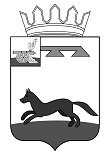 	ХИСЛАВИЧСКИЙ РАЙОННЫЙ СОВЕТ ДЕПУТАТОВРЕШЕНИЕот   29 сентября 2021 г.                                                                                  № 39О безвозмездном принятии  в собственность муниципального образования «Хиславичский район» Смоленской области объектов муниципальной  собственности Корзовского сельского поселения Хиславичского района Смоленской областиВ соответствии с Жилищным кодексом Российской Федерации, Федеральным законом от 06.10.2003 года № 131-ФЗ «Об общих принципах организации местного самоуправления в Российской Федерации», областным законом от 29.11.2007 года №114-з «О наделении органов местного самоуправления муниципальных районов и городских округов Смоленской области государственными полномочиями по обеспечению детей-сирот и детей, оставшихся без попечения родителей, лиц из числа детей-сирот и детей, оставшихся без попечения родителей, жилыми помещениями», областным законом от 29.09.2005 года № 89-з «Об обеспечении дополнительных гарантий по социальной поддержке и установлении дополнительных видов социальной поддержки детей-сирот и детей, оставшихся без попечения родителей, на территории Смоленской области», решением Совета депутатов Корзовского сельского поселения Хиславичского района Смоленской области от 23.11.2020 года № 22 «О передаче муниципального имущества из собственности Корзовского сельского поселения Хиславичского района Смоленской области в собственность муниципального образования «Хиславичский район» Смоленской области»,  Уставом  муниципального    образования     «Хиславичский»  Смоленской области, Положением о порядке управления и распоряжения муниципальной      собственностью муниципального образования «Хиславичский район» Смоленской области, утвержденного решением Хиславичского районного Совета депутатов от 26 мая 2011 года № 27:Хиславичский районный Совет депутатов  р е ш и л:1. Принять в собственность муниципального образования «Хиславичский район» Смоленской области объекты Корзовского сельского поселения Хиславичского района Смоленской области по перечню согласно приложению.2. Настоящее решение вступает в силу с момента подписания.Глава муниципального образования «Хиславичский район» Смоленской областиА.В. Загребаев                Председатель Хиславичского         районного Совета депутатов                                    С.Н. Костюкова          Председатель Хиславичского           районного Совета депутатов                                             С.Н. Костюкова